.Sequeence :   A – B – A – B – A – A – B – B – CStart the dance on lyrics .A : 68 COUNTSA01 - Walk forward - Scuff forward - Walk back - Touch behindA02 - Vine to right side - Hitch - Vine to left side HitchA03 - Step back - Hitch ( R - L - R - L )A04 - Jazz box - Jazz box with ¼ turn leftA05 - Vine to right side - Scuff forward - Vine to left side - Scuff forwardA06 - Pivot ½ turn left - Pivot ¼ turn left - Jazz boxA07 - Vine to right side - Touch to left side - Vine to left side - Touch to right sideA08 - Rocking chairs - Pivot ½ turn left - Pivot ¼ turn leftA09 - Jazz boxB : 36 COUNTSB01 - Twist to right - Twist to leftB02 - Step ( diag. ) to right forward- Lock behind - Step forward - Scuff forwardB03 - Vine to right side - Touch to left side - Vine to left side - Touch to right sideB04 - Rocking chairs - Pivot ½ turn left - Pivot ¼ turn leftB05 - Jazz boxC : 64 COUNTSC01 - Right chasse - Rock forward - Recover - Toe strut ( L - R )C02 - Slow jazz boxC03 - Left chasse - Back rock - Recover - Toe strut ( R - L )C04 - Slow jazz boxC05 - Side rock - Rec. - Side step - Together - Ri. side step - Touch - Le. side step - TogetherC06 - Side rock - Rec. - Side step - Together - Le. side step - Touch - Ri. side step - TogetherC07 - Side rock - Rec. - Side step - Together - Ri.side step - Touch - Le. Side step - TogetherC08 - Side rock - Rec. - Side step - Together - Le. Side step - Touch - Ri. Side step - TogetherJohnny Nobody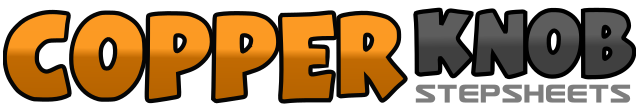 .......Count:168Wall:4Level:Phrased Novice.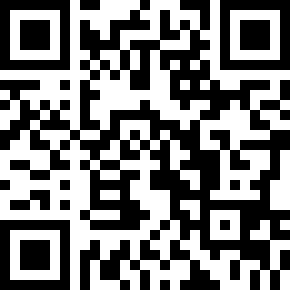 Choreographer:Tjwan Oei (NL) & The Highway 51 B Dancers (NL) - October 2020Tjwan Oei (NL) & The Highway 51 B Dancers (NL) - October 2020Tjwan Oei (NL) & The Highway 51 B Dancers (NL) - October 2020Tjwan Oei (NL) & The Highway 51 B Dancers (NL) - October 2020Tjwan Oei (NL) & The Highway 51 B Dancers (NL) - October 2020.Music:Johnny Nobody - Barry McCabeJohnny Nobody - Barry McCabeJohnny Nobody - Barry McCabeJohnny Nobody - Barry McCabeJohnny Nobody - Barry McCabe........1-2-3-4RF. Step fwd. - LF. Step fwd. - RF. Step fwd. - LF. Scuff fwd.5-6-7-8LF. Step back - RF. Step back - LF. Step back - RF. Touch behind LF.1-2-3-4RF. Step to right side - LF. Step behind RF. - RF. Step to right - LF. Hitch5-6-7-8LF. Step to left side - RF. Step behind LF. - LF. Step to left - RF. Hitch1-2-3-4RF. Step back - LF. Hitch - LF. Step back - RF. Hitch5-6-7-8RF. Step back - LF. Hitch - LF. Step back - RF. Hitch1-2-3-4RF. Cross over LF. - LF. Stap back - RF. Step to right side - LF. Step together5-6-7-8RF. Cross over LF. - LF. Step back - RF. Step ¼ turn left back - LF. Step together1-2-3-4RF. Step to right side - LF. Step behind RF. - RF. Step to right - LF. Scuff forward5-6-7-8LF. Step to left side - RF. Step behind LF. - LF. Step to left - RF. Scuff forward1-2-3-4RF. Step forward - RF./LF. ½ turn left - RF. Step forward - RF./LF. ¼ turn left5-6-7-8RF. Cross over LF. - LF. Step back - RF. Step to right side - LF. Step together1-2-3-4RF. Step to right side - LF. Step behind RF. - RF. Step toright - LF. Touch to left side5-6-7-8LF. Step to left side - RF. Step behind LF. - LF. Step to left - RF. Touch to right side1-2-3-4RF. Rock fwd. - Recover weight onto LF. - RF. Rock back - Recover weight onto LF.5-6-7-8RF. Step forward - RF./LF. ½ turn left - RF. Step forward - RF./LF. ¼ turn left1-2-3-4RF. Cross over LF. - LF. Step back - RF. Step to right side - LF. Step together1-2-3-4RF./LF. Heel and hips turn to right - RF./LF. Heel and hips turn to centre ( 2 x )5-6-7-8RF./LF. Heel and hips turn to left - RF./LF. Heel and hips turn to centre ( 2 x )Step ( diag.) to left forward - Lock behind - Step forward - Scuff forward1-2-3-4RF. Step ( diag. ) to right fwd. - LF. Lock behind RF. - RF. Step fwd. - LF. Scuff fwd.5-6-7-8LF. Step ( diag. ) to left fwd. - RF. Lock behind LF. - LF. Step fwd. - RF. Scuff fwd.1-2-3-4RF. Step to right side - LF. Step behind RF.- RF. Step to right - LF. Touch to left side5-6-7-8LF. Step to left side - RF.Step behind LF. - LF. Step to left - RF. Touch to right side1-2-3-4RF.Rock fwd. - Recover weight onto LF. - RF. Rock back - Recover weight onto LF.5-6-6-8RF. Step fwd. - RF./LF. ½ turn left - RF. Step fwd. - RF./LF. ¼ turn left1-2-3-4RF. Cross over LF. - LF. Step back - RF. Step to right side - LF. Step together1&2-3-4RF.Step to ri.-LF. Step together-RF.Step to ri.-LF. Rock fwd.-Rec. weight onto RF.5-6-7-8LF. Toe step to left - LF. Set heel down - RF. Toe cross over LF. - RF. Set heel down1-2-3-4LF.Cross toe over RF.- LF.Set heel down - RF.Step toe back - RF. Set heel down5-6-7-8LF.Step toe to left - LF. Set heel down - RF. Step toe together - RF. Set heel down1&2-3-4LF. Step to le-RF.Step together- LF. Step to le.-RF.Rock back- Rec.Weight onto LF.5-6-7-8RF. Step toe right - RF. Set heel down - LF. Cross toe over RF. - LF. Set heel down1-2-3-4RF. Toe cross over LF. - RF. Set heel down - LF. Toe step back - LF. Set heel down5-6-7-8RF. Toe step to right RF. Set heel down - LF. Toe step together - LF. Set heel down1-2-3-4RF. Rock to right side - Rec. weight onto LF. - RF. Step to right - LF. Step together5-6-7-8RF. Step to right - LF. Touch beside RF. - LF. Step to left - RF. Step together1-2-3-4LF. Rock to left side - Rec. weight onto RF.- LF. Step to left side - RF. Step together5-6-7-8LF. Step to left side - RF. Touch beside LF.- RF. Step to right side- LF. Step together1-2-3-4RF. Rock to right side - Rec. weight onto LF. - RF. Step to right - LF. Step together5-6-6-8RF. Step to right side -LF. Touch beside RF.- LF. Step to left side- RF. Step together1-2-3-4LF. Rock to left side - Rec. weight onto RF. - LF. Step to left side- RF. Step together5-6-7-8LF. Step to left side - RF. Touch beside LF.- RF. Step to right side- LF. Step together